COLEGIO STA. MARÍA LA REAL DE HUELGAS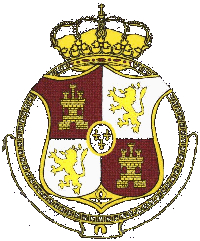 C/ Huelgas, 19Valladolid – 47005www.huelgasreales.esValladolid  a 12 de marzo de 2018Estimados padres:Nos ponemos en contacto con vosotros para presentaros la ESCUELA DE PADRES: “Educar en la adolescencia” que se va a llevar a cabo en el colegio a lo largo del tercer trimestre, dirigido a padres de 5º y 6º de EP y ESO. Os invitamos a que asistáis a la primera reunión, sin compromiso, el próximo martes 20 de marzo a las 16:30h, en el salón de actos del colegio, para que conozcáis a las personas que lo van a impartir, el día y hora de las sesiones y el clima de trabajo. Atentamente, El Departamento de Orientación